Lympstone PreschoolWeekly Round-up (Spring Term week 5)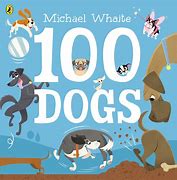 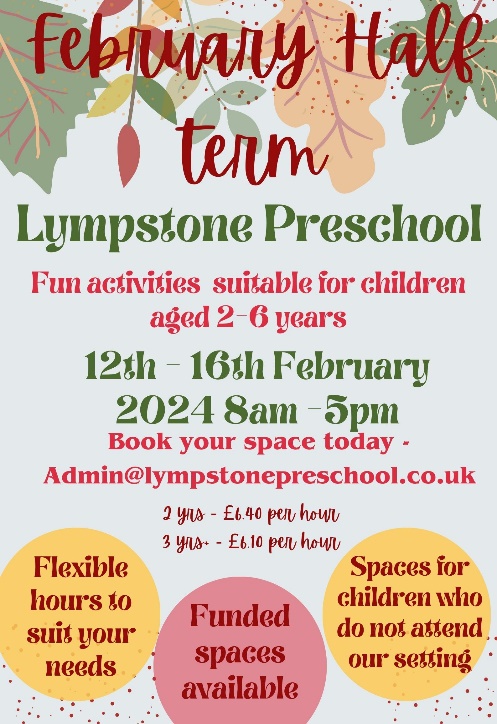 